Farver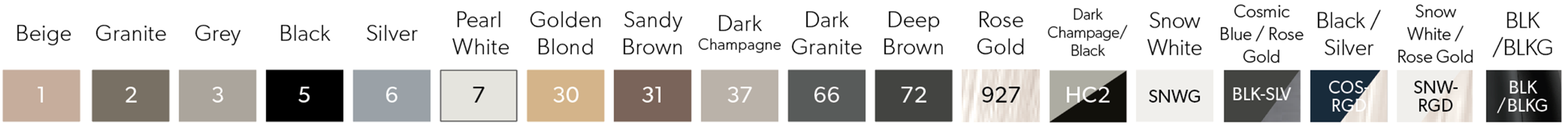 HøreapparaterKlinik:CPR-nr.:Kommunekode:Klinik:Navn:Navn:Klinik:Navn:Navn:Klinik:Navn:Navn:SKAL udfyldes med det fulde kliniknavn eller stempel.Forventet udleveringsdato:Ønsket leveringsdato:Amgros-klinikkode:Best.nr.:Best.nr.:Signia#1#2#3#4#5#6#7#30#31#37#66#72#927#HC2SNWGBLK-SLVCOS-RGDSNW-SGDBLK-BLKG7X5X3XPure 312 X–––––––––Pure 312T–––––––––Pure Charge&Go X–––––Styletto X–––––––––––––––CROS Pure 312 X–––––––––––CROS Pure Charge&Go X–––––––––––7Nx5Nx3NxPure 312 Nx–––––––Pure 13 Nx–––––––Pure 13T Nx–––––––Pure Charge&Go Nx––––––CROS Pure 312 Nx––––––––––CROS Pure Charge&Go Nx––––––––––REXTON RIC#1BG#2GNT#3GR#4BRN#5BLK#6SLV#7PRL#31SB#37DKC#66DGT#72DBRSNWGBLK-SLVCOS-RGDSNW-RGDBLK/
BLKG806040M-Core R-Li––––––––M-Core SR–––––––––––––Rexton Stellar 8C–––––––Emerald S 8C–––––––Emerald M 8C–––––––Emerald M/T 8C–––––––Rexton CROS RIC 8C––––––––––Tilbehør til høreapparaterTilbehør til høreapparaterTilbehør til høreapparaterTilbehør til høreapparaterTilbehør til høreapparaterTilbehør til høreapparaterminiPocket (X, Nx)Smart Key (M-Core, 8C)Charging Station (8C, M-Core R Li)StreamLine TV (X, Nx)Smart Transmitter 2.4 (M-Core, 8C)Connexx Slim-RIC Travel Charger (M-Core SR)StreamLine Mic (X, Nx)Inductive Charger II (Nx, Pure C&G X)Smart Mic (M-Core, 8C)Styletto X Charger (Styletto)RIC-propRIC-propRIC-propRIC-propHård RIC-propStandard som kanalpropBlød RIC-prop
Standard som kanalpropKanal med vingeKanal med vingeMed allergilak, miniReceiver monteret.Med allergilak, miniReceiver monteret.40 shore (ekstra blød)70 shore (standard)Med beskyttelselak, miniReceiver S, M eller P monteret.Med beskyttelselak, miniReceiver S, M eller P monteret.Ventilation0 mm0,8 mm1 mm1,5 mm2 mm2,5 mmOpenHøjreVenstreSignia vælger ventilation efter høretab:Signia vælger ventilation efter høretab:Signia vælger ventilation efter høretab:Signia vælger ventilation efter høretab:Signia vælger ventilation efter høretab:Signia vælger ventilation efter høretab:Signia vælger ventilation efter høretab:Farve på Click Prop  Hvis intet anføres, leveres standard transparentFarve på Click Prop  Hvis intet anføres, leveres standard transparentFarve på Click Prop  Hvis intet anføres, leveres standard transparentFarve på Click Prop  Hvis intet anføres, leveres standard transparentFarve på Click Prop  Hvis intet anføres, leveres standard transparentFarve på Click Prop  Hvis intet anføres, leveres standard transparentFarve på Click Prop  Hvis intet anføres, leveres standard transparentFarve på Click Prop  Hvis intet anføres, leveres standard transparentFarve på Click Prop  Hvis intet anføres, leveres standard transparentFarve på Click Prop  Hvis intet anføres, leveres standard transparentFarve på Click Prop  Hvis intet anføres, leveres standard transparentFarve på Click Prop  Hvis intet anføres, leveres standard transparentFarve på Click Prop  Hvis intet anføres, leveres standard transparentFarve på Click Prop  Hvis intet anføres, leveres standard transparentTransparentOrangeGreenPurpleRedBlueYellowminiReceiver – Styrke på miniReceiverminiReceiver – Styrke på miniReceiverminiReceiver – Styrke på miniReceiverminiReceiver – Styrke på miniReceiverminiReceiver – Styrke på miniReceiverminiReceiver – Styrke på miniReceiverminiReceiver – Styrke på miniReceiverS: 45/108 dBM: 60/118 dBP: 70/124 dBCustom-prop – Styrke på miniReceiver (Vælg i stedt for en RIC-prop, hvis max power ønskes)Custom-prop – Styrke på miniReceiver (Vælg i stedt for en RIC-prop, hvis max power ønskes)Custom-prop – Styrke på miniReceiver (Vælg i stedt for en RIC-prop, hvis max power ønskes)HP: 75/130 dB
Farve: Standard TanLængde på miniReceiver 2.0 – *Længde 4M er kun til miniReceiver M                                                                                                                                                      Længde på miniReceiver 2.0 – *Længde 4M er kun til miniReceiver M                                                                                                                                                      Længde på miniReceiver 2.0 – *Længde 4M er kun til miniReceiver M                                                                                                                                                      Længde på miniReceiver 2.0 – *Længde 4M er kun til miniReceiver M                                                                                                                                                      Længde på miniReceiver 2.0 – *Længde 4M er kun til miniReceiver M                                                                                                                                                      Længde på miniReceiver 2.0 – *Længde 4M er kun til miniReceiver M                                                                                                                                                      Længde på miniReceiver 2.0 – *Længde 4M er kun til miniReceiver M                                                                                                                                                      Længde på miniReceiver 2.0 – *Længde 4M er kun til miniReceiver M                                                                                                                                                      Længde på miniReceiver 2.0 – *Længde 4M er kun til miniReceiver M                                                                                                                                                      Længde på miniReceiver 2.0 – *Længde 4M er kun til miniReceiver M                                                                                                                                                      Længde på miniReceiver 2.0 – *Længde 4M er kun til miniReceiver M                                                                                                                                                      Længde på miniReceiver 2.0 – *Længde 4M er kun til miniReceiver M                                                                                                                                                      Højre0R1R2R3R4MR*Venstre0L1L2L3L4ML*Click Dome / Click SleeveClick Dome / Click SleeveClick Dome / Click SleeveClick Dome / Click SleeveClick Dome / Click SleeveClick Dome / Click SleeveClick Dome / Click SleeveClick Dome / Click SleeveClick Dome / Click SleeveClick DomeClick DomeClick DomeClick DomeClick DomeClick DomeClick DomeClick DomeClick DomeÅben4810Lukket6810Dobbelt lukketDobbelt lukketDobbelt lukket8/1010/12Semi-åbenSemi-åbenSemi-åbenClick Sleeve Standard til Signia Nx- og Rexton M-Core-apparater samt til Rexton Emerald 8C, Stellar 8C og inoX. Ekstra tilbehør til RIC-apparater, der er tilkøbspakke for Click Sleeve.Click Sleeve Standard til Signia Nx- og Rexton M-Core-apparater samt til Rexton Emerald 8C, Stellar 8C og inoX. Ekstra tilbehør til RIC-apparater, der er tilkøbspakke for Click Sleeve.Click Sleeve Standard til Signia Nx- og Rexton M-Core-apparater samt til Rexton Emerald 8C, Stellar 8C og inoX. Ekstra tilbehør til RIC-apparater, der er tilkøbspakke for Click Sleeve.Click Sleeve Standard til Signia Nx- og Rexton M-Core-apparater samt til Rexton Emerald 8C, Stellar 8C og inoX. Ekstra tilbehør til RIC-apparater, der er tilkøbspakke for Click Sleeve.Click Sleeve Standard til Signia Nx- og Rexton M-Core-apparater samt til Rexton Emerald 8C, Stellar 8C og inoX. Ekstra tilbehør til RIC-apparater, der er tilkøbspakke for Click Sleeve.Click Sleeve Standard til Signia Nx- og Rexton M-Core-apparater samt til Rexton Emerald 8C, Stellar 8C og inoX. Ekstra tilbehør til RIC-apparater, der er tilkøbspakke for Click Sleeve.Click Sleeve Standard til Signia Nx- og Rexton M-Core-apparater samt til Rexton Emerald 8C, Stellar 8C og inoX. Ekstra tilbehør til RIC-apparater, der er tilkøbspakke for Click Sleeve.Click Sleeve Standard til Signia Nx- og Rexton M-Core-apparater samt til Rexton Emerald 8C, Stellar 8C og inoX. Ekstra tilbehør til RIC-apparater, der er tilkøbspakke for Click Sleeve.Click Sleeve Standard til Signia Nx- og Rexton M-Core-apparater samt til Rexton Emerald 8C, Stellar 8C og inoX. Ekstra tilbehør til RIC-apparater, der er tilkøbspakke for Click Sleeve.ÅbenXSSMLLukketXSSMLSkriv høretærskler for højre og venstre øreSkriv høretærskler for højre og venstre øreSkriv høretærskler for højre og venstre øreSkriv høretærskler for højre og venstre øreSkriv høretærskler for højre og venstre øreSkriv høretærskler for højre og venstre øreSkriv høretærskler for højre og venstre øreSkriv høretærskler for højre og venstre øreSkriv høretærskler for højre og venstre øreSkriv høretærskler for højre og venstre øreSkriv høretærskler for højre og venstre øreSkriv høretærskler for højre og venstre øre1252505007501000150020003000400060008000XOHusk benledning ved konduktivt høretabHusk benledning ved konduktivt høretabHusk benledning ved konduktivt høretabHusk benledning ved konduktivt høretabHusk benledning ved konduktivt høretabHusk benledning ved konduktivt høretabHusk benledning ved konduktivt høretabHusk benledning ved konduktivt høretabHusk benledning ved konduktivt høretabHusk benledning ved konduktivt høretabHusk benledning ved konduktivt høretabHusk benledning ved konduktivt høretab1252505007501000150020003000400060008000XO